РЕПУБЛИКА БЪЛГАРИЯАДМИНИСТРАТИВЕН СЪД - ПЛОВДИВ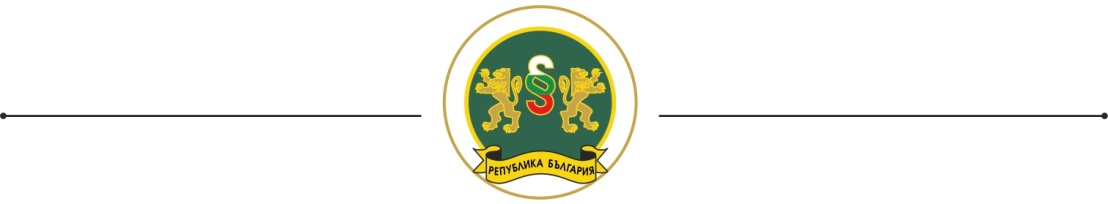      УТВЪРДИЛ: /П/                                                              /ЯВОР КОЛЕВ – ПРЕДСЕДАТЕЛ   НА АДМИНИСТРАТИВЕН СЪД   ПЛОВДИВ/ОПЕРАТИВЕН ПЛАН НА АДМИНИСТРАТИВЕН СЪД – ПЛОВДИВЗА 2022 г.Годишният оперативен план е разработен в съответствие със Стратегията на управление на Административен съд – Пловдив за 2022-2024 г. и има за цел, чрез разписване и реализиране на конкретните дейности, да подпомогне за пълноценното изпълнение на стратегическите цели.Оперативни цели и приоритети в работата на Административен съд – Пловдив през 2022 г.Приоритет I. Усъвършенстване управлението на съда, водещо до ефикасен, устойчив и прозрачен правораздавателен процес.1.1 Спазване на принципа за случайно разпределение на делата чрез Централизираната система за разпределение на делата на ВСС, както и Вътрешните правила за случайно разпределение на делата в Административен съд – Пловдив.Срок – постоянен		Отговорник – ПредседателОпределените със заповед на председателя  отговорници /зам.председатели и определни съдии/1.2 Осъществяване на текущ контрол върху управлението на делата чрез ефективно използване на статистическите данни за работата на съда /натовареност, висящи и приключили дела, спазване на срокове за насрочване, разглеждане и приключване на делата, причини за отлагане на делата, срочност при изготвяне на съдебни актове, причини за просрочие, отводи и причини за тях, дела с отменен ход по същество/.     Срок- на 6 месеца              Отговорник – Зам.председатели							         Съд.администратор/Адм.секретар	1.3 Изготвяне от съдебния статистик на ежемесечни справки, в които се отразяват: брой висящи, приключили дела, спазване на срокове за насрочване, разглеждане и приключване на съдебните дела, причини за отлагане на делата, срочност при изготвяне на съдебните актове, причини за просрочие, отводи и основания за тях, дела с отменен ход по същество и др.		Срок – ежемесечно		Отговорник – Съд. статистик1.4  Публикуване на постановените актове съгласно чл.64 от ЗСВ  на страницата на съда.                      Срок –	постоянен            Отговорник – Председател        Системни администратори	1.5 Ежемесечна проверка на ненасрочените дела.		Срок – ежемесечно		Отговорник – Съд. администратор	1.6  Проследяване на натовареността на постъпилите призовки и съдебни книжа по дела чрез представяне на справка.		Срок – ежемесечно		Отговорник – Съд. администратор							             Адм. секретар	1.7 Периодична проверка за невръчените призовки и съдебни книжа по делата.Срок – на тримесечие	Отговорник – Съд.администратор						 Адм.секретар	1.8  Системен контрол върху върнатите от касационна проверка съдебни актове с оглед правилно индексиране на делата.		Срок – постоянен 		Отговорник – съдии-докладчици1.9 Провеждане на общи събрания на магистратите от Административен съд – Пловдив във връзка с обобщаване и уеднаквяване на съдебната практика по спорни въпроси и обсъждане на нови законодателни промени в административното правосъдие, с оглед постигане на последователност и предвидимост.Срок – постоянен		Отговорник –	 Председател 							             Зам.председатели	1.10 Изготвяне на доклад на всяко тримесечие за делата с ненаписани съдебни актове.		Срок – постоянен              Отговорник – Съд.администратор							           Съд.статистик	1.11 Използване на дисциплиниращи средства за страните в процеса чрез дисциплиниращи определения и разпореждания.		Срок – постоянен		Отговорници – всички магистрати1.12  Продължаване на периодичните срещи с други органи и институции, имащи отношение към съдебния процес, с оглед разрешаването на възникнали процедури по образуване, движение на делата, връчване на съдебните книжа и предоставяне на необходимите доказателства в съдебния процес.Срок – постоянен               Отговорник – Председател	1.13 Идентифициране и оценка на съществените рискове, застрашаващи постигането на стратегическите и оперативните цели (документиране в риск-регистър).Срок – веднъж годишно	Отговорник – Комисия по управление на риска /Заместник-председател, съд.администратор, гл.счетоводител, служител „връзки с обществеността“, системен администратор/	Приоритет II. Осъществяване на административната дейност в Административен съд – Пловдив чрез организиране работата на съдебната администрация за повишаване качеството на работа, постигане на обективност и оптимизиране нивото на предлаганите услуги.Извършване на въведения предварителен контрол при поемане на задължение и извършване на разход.Срок – постоянен	           Отговорник – Съд.администратор Гл.счетоводител						 Извършване на анализ на финансовите разходи за дейността на съда и предприемане на адекватни мерки за намаляване разходване на средствата.		Срок – веднъж годишно		Отговорник – Зам.председатели								             Гл. счетоводител   Оптимизиране разходите за издръжка на съда.Срок – постоянен           	Отговорник – Гл. счетоводителДопълване и доразвиване на вътрешните счетоводни правила и политики за работа на съда, в зависимост от изменението в нормативната уредба.Срок – постоянен		Отговорник –	 Гл. счетоводител1.5 Преглед и актуализиране на въведените процедури и работни инструкции за управление и контрол на бюджетния процес.Срок – постоянен		Отговорник – Гл. счетоводител1.5 Продължаване практиката за използване на статистическите данни  /натовареност, неприключени, приключени съдебни дела, отводи/  и статистически отчети за вземане на управленски решения. Срок – постоянен		Отговорник –	 Председател  Провеждане на конкурси за назначаване на съдебни служители (при необходимост)Срок – постоянен		Отговорник – Съд.администратор  Провеждане на обучение на новоназначени служители.Срок – постоянен 		Отговорник – Съд.администратор							 Адм. секретар1.8 Упражняването на текущ контрол върху работата на съдебните служители по делата с цел прецизиране на извършените действия.		Срок – постоянен	         Отговорник – Съд.администратор								Адм. секретар1.9 Изготвяне на ежемесечни графици за разпределяне работата на съдебните помощници, съгласно Вътрешни правила за работа на съдебните помощници.Срок – постоянен	         Отговорник – Съд.администратор1.10 Изготвяне на ежемесечни графици на съдебните заседания на съдиите.Срок – постоянен 			Отговорник – Системен администратор1.11 Изготвяне на ежемесечни графици за участието на съдебните секретари в съдебни заседания.Срок – постоянен			Отговорник – Адм. секретар1.12 Продължаване на осигуряването на възможност за повишаване на квалификацията на магистратите и съдебните служители по конкретни теми и проблемни области.		Срок – постоянен                   Отговорник – Зам.председател   Съд.администратор1.14  Прилагане на Правила за достъп до обществена информация.Срок – постоянен                     Отговорник – Председател						      Съд.администратор	1.15 Оптимизиране използването и непрекъснато актуализиране на интернет страницата на съда.		Срок- постоянен                        Отговорник – Системни администратори1.16 Публикуване на интернет страницата на съда всички конкретни инициативи и необходимите вътрешни правила, бланки и формуляри на съда.Срок - постоянен		    Отговорник – Съд.администратор     Системни администратори			     Служител „Връзки с обществеността“1.17 Продължаване на обслужването на гражданите чрез предоставяне на начини за заплащане на държавни такси и депозити за вещи лица по сметка на съда в „Деловодството № 1“, „Стая за проучване на дела“ и в „Касата“ на съда.Срок – постоянен		    Отговорник – Главен счетоводител					           Специалист ТРЗ/касиер и съдебни деловодители	1.18 Електронно правосъдие. Достъп на страните и техните адвокати до електронните папки по делата.		Срок – постоянен 		Отговорник – ПредседателСистемни администратори1.19 Осъществяване на видеоконферентна връзка по дела и извършване на процесуални действия по делата чрез нея.		Срок – постоянен 		Отговорник – Съдии и Системни администратори	1.20	Електронен обмен на документи между различните органи на съдебната власт и административните органи.		Срок – постоянен 		Отговорник – Председател Системни администратори	1.22 Защита на персоналните компютри и компютърната мрежа от проникване на злонамерен софтуер (компютърни вируси).	          Срок – постоянен	          Отговорник – системни администратори	1.23  Електронно призоваване по дела. 	          - сканиране на документи по делата и осигуряване на достъп на страните и техните представители до електронните копия на съда чрез ЕПЕП.		Срок – постоянен 		Отговорник – Системни  администратори
			             				Съдебните служители от Специализираната  администрация1.24  Въвеждане на единна деловодна информационна система (ЕДИС) и работа с нея.Срок – постоянен 				Отговорник – системни администратори							всички съдии и съдебни служители1.25 Обезпечаване откритост и познаване на работата на съда чрез добра комуникация с обществеността, посредством периодични анкети с гражданите и медиите на интернет страницата на съда. Провеждане на Ден на отворените врати.Срок – постоянен	Отговорник – Служител „връзки с обществеността“								    	1.26  Предоставяне на навременна информация на интернет страницата на съда и на медиите, чрез прессъобщения, отразяващи дейността на съда, новини или събития свързани с работата на съда, както и информация за дела с особен обществен интерес.Срок – постоянен                          Отговорник – Служител „връзки с  обществеността“ 1.27 Повишаване на професионалната квалификация. Провеждане на регионален семинар, финансиран от Национален институт на правосъдието.Срок – годишно	         Отговорник – Служител „Връзки с обществеността“	1.28  Стриктно спазване на вътрешните правила за управление на човешките ресурси.		Срок – постоянен		  Отговорник – Зам.председатели								    Съд. администратор								    Адм. секретар	1.29  Атестиране на съдебните служители чрез прилагане на обективни критерии и процедури.Срок – месец ноември	Отговорник – Съд.администратор и Комисиите по атестиране на съдебните служители 1.30  Контрол върху събирането на държавните такси Срок – постоянен     	                      Отговорник – Съдии            	Съд. администратор						         		 Гл. счетоводител 	1.31 Контрол върху извършените вписвания във водените, съгласно ПАС, деловодни книги и регистри.Срок – постоянен     	                     Отговорник – Съд. администратор								           Адм. секретар1.32  Извършване на годишна инвентаризация на активите и пасивите на съда.Срок – веднъж годишно	          Отговорник – Гл. счетоводител		1.33 Преглед и актуализиране на длъжностните характеристики на съдебните служители.Срок – при необходимост  		Отговорник – Съд. администратор		1.34  Наблюдение и анализ на натоварването на съдебните служители.Срок – постоянен			Отговорник – Съд. администратор 1.35 Мониторинг върху изпълнението на договорите за доставка на стоки и извършване на услуги в Административен съд – Пловдив.Срок – постоянен     	                      Отговорник – Съд. администратор							Гл. счетоводителПриоритет III. Материално – техническа обезпеченост.1.  Обновяване на компютърната техника и системи при наличие на финансови средства.Срок – постоянен		Отговорници – Гл. счетоводител						    Системни администратори 	2.  Периодична актуализация на внедрените програмни продукти.Срок – постоянен		Отговорници – Системни администратори3. Поддържане на възможността за заплащане на държавните такси и депозити на място в съда, чрез ПОС – терминални устройстваСрок – постоянен		Отговорници – Гл. счетоводител						   Системен администратор						   Съд. деловодителиИЗГОТВИЛ:/П/	        (СЪД.АДМИНИСТРАТОР                      ОЛГА НИКОЛОВА)